UPCOMING WESTERN MASS LEGISLATIVE MEETINGS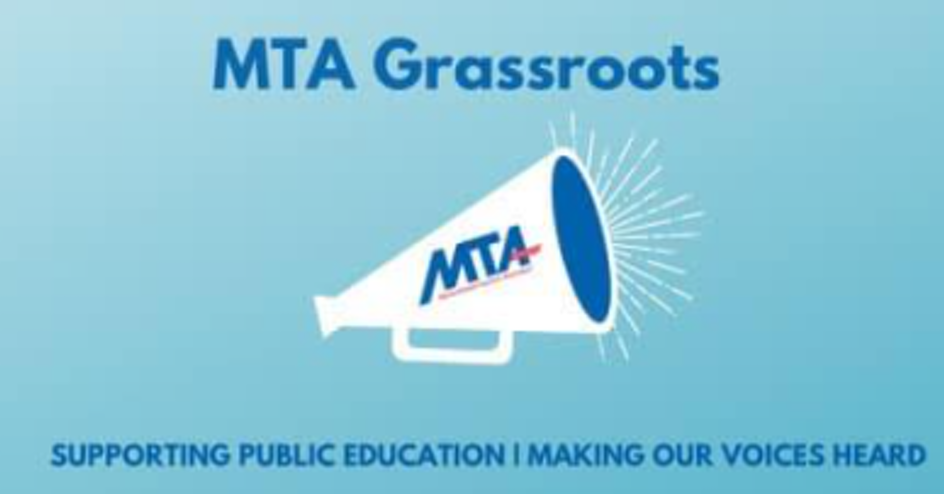 Thurs. April 8 @ 4:30pm – REGISTER HEREw/ State Senator Adam Hinds, and State Representatives Tricia Farley-Bouvier, and Smitty PignatelliMon. April 12 @ 4pm – REGISTER HEREw/ State Senators Jo Comerford, and State Representatives Natalie Blais, Mindy Domb, Paul Mark, Lindsay Sabadosa, Daniel Carey, and Kelly PeaseThurs. April 29 @ 5pm – REGISTER HEREw/ State Representatives Brian Ashe, Mike Finn, Jacob Oliveira, Angelo Puppolo, Carlos Gonzalez and Orlando RamosWed. May 5 @ 5pm – REGISTER HEREw/ State Senator Adam GomezHigher Education activists are especially welcome to these forums to educate legislators about state budget issues on community college and university campuses, including the need for improvements to wages for adjuncts & part time faculty, the funding needed for COVID recovery and safer campuses, problems with deferred maintenance and infrastructure, and challenges facing your campus. Get more info on MTA’s legislative priorities and actions HERE.